Crna Gora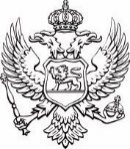 Ministarstvo poljoprivrede,šumarstva i vodoprivredeSpisak javnih funkcionera i liste obračuna njihovih zarada i drugih primanja i naknada u vezi sa vršenjem javne funkcije	Mart 2024. godine		R.b.Ime i prezimeZvanjeIznos zarade za MartIznos zarade za MartBrutoNetoCimbaljević MiroslavGeneralni direktor1.647,431.267,97Cimbaljević Miroslavčlan komis.za procj.šteta od element.nepogoda593,65493,50Rakočević AndrijanaGeneralna direktorica1.543,921.196,02Burzanović KatarinaGeneralna direktorica1.724,451.321,49Darko StojanovićGeneralni direktor1.617,441.247,11Furtula ŽeljkoGeneralni direktor1.606,941.239,83Igor NišavićSekretar ministarstva1.484,411.154,67Igor Nišavićčlan komis.za procj.šteta od element.nepogoda593,65493,50Marko RadonjićGeneralni direktor1.543,921.196,02Vladimir JokovićMinistar2.420,031.804,93Vladimir Jokovićpredsj.komis.za procj.šteta od element.nepogoda593,65493,50Salih GjonbalajDržavni sekretar1.871,001.423,34Andrija DelićDržavni sekretar1.862,051.417,12Krsto RađenovićDržavni sekretar2.292,071.715,99